        ПРОЕКТ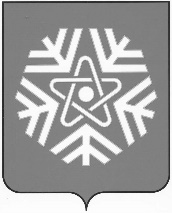 администрация  снежинского  городского  округаПОСТАНОВЛЕНИЕ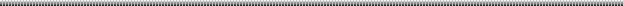 О выявлении правообладателейранее учтенного объектанедвижимостиВ соответствии со статьей 69.1 Федерального закона от 13.07.2015 № 218-ФЗ «О государственной регистрации недвижимости», на основании договора № 6972 о безвозмездной передаче квартир в собственность граждан от 28.02.1996 г., руководствуясь статьями 34, 39 Устава муниципального образования «Город Снежинск»,ПОСТАНОВЛЯЮ:В отношении жилого помещения с кадастровым номером 74:40:0101014:998, площадью 62,4 кв. м, местоположение: Челябинская обл., г. Снежинск, улица Комсомольская, дом 26, квартира 136, в качестве его правообладателей, владеющих данным жилым помещением недвижимости на праве совместной собственности, выявлены:Веденеева Тамара Александровна, 			 года рождения, паспорт гражданина Российской Федерации серия 	   № 	  		, выдан										, СНИЛС 			   , адрес регистрации по месту жительства: 														;Веденеев Константин Валентинович, , 			 года рождения, паспорт гражданина Российской Федерации серия 	   № 	  		, выдан										, СНИЛС 			   , адрес регистрации по месту жительства: 														.Право собственности Веденеевой Тамары Александровны, Веденеева Константина Валентиновича на указанный в пункте 1 настоящего постановления объект недвижимости подтверждается договором № 6972 о безвозмездной передаче квартир в собственность граждан от 28.02.1996, зарегистрированным в БТИ 18.03.1996. Отделу жилья и социальных программ администрации города Снежинска направить в орган регистрации прав настоящее постановление, заявление о внесении в Единый государственный реестр недвижимости сведений о правообладателе ранее учтенного объекта недвижимости и иные документы, необходимые для внесения изменений в сведения Единого государственного реестра недвижимости.4. Контроль за выполнением настоящего постановления возложить на заместителя главы городского округа Д.А. Шарыгина.Глава Снежинского городского округа 							                  А.С. Пульников   от№